Dom Pomocy Społecznej „Na Bachusa”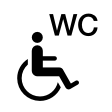 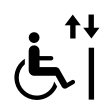 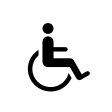 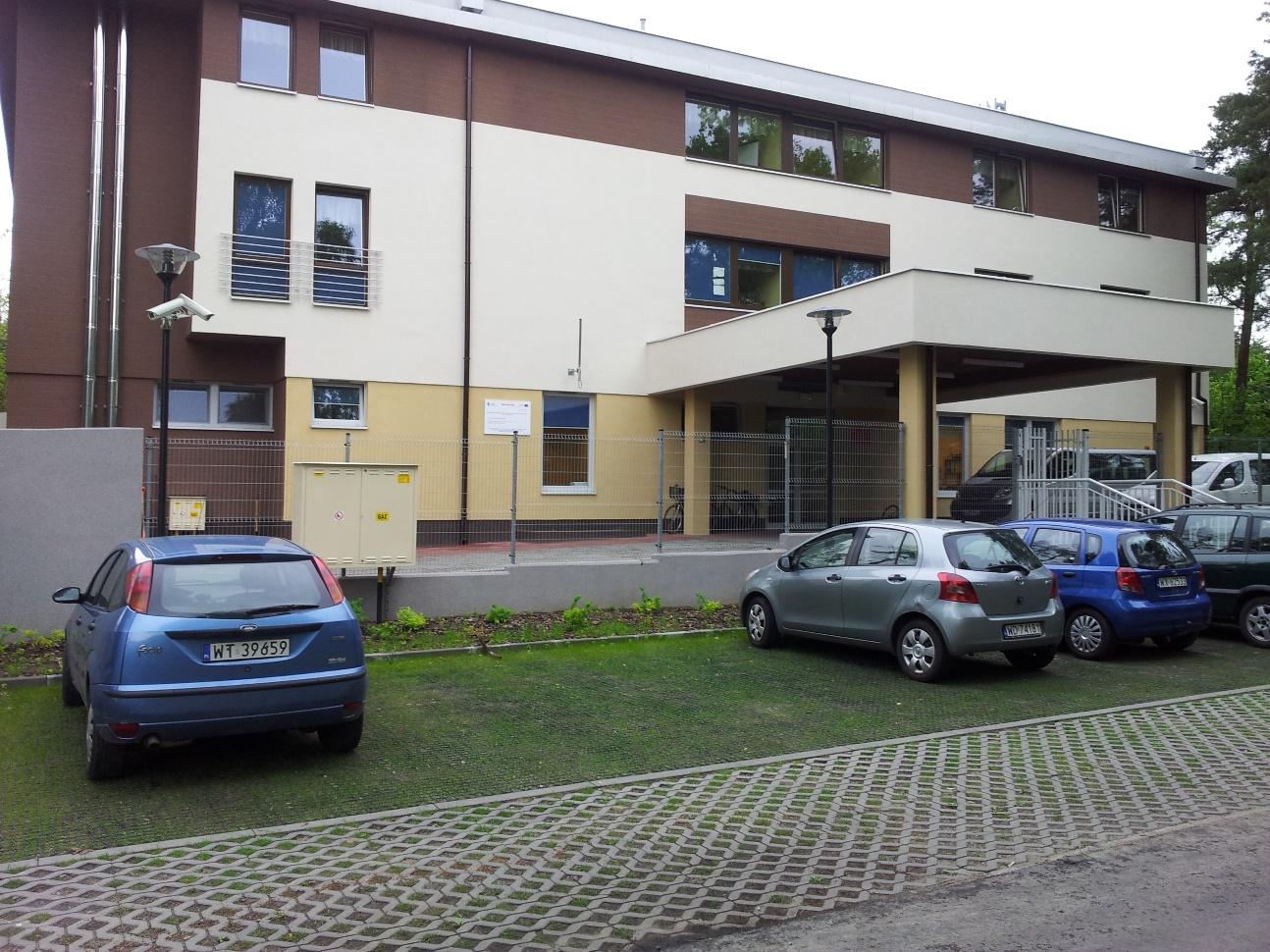 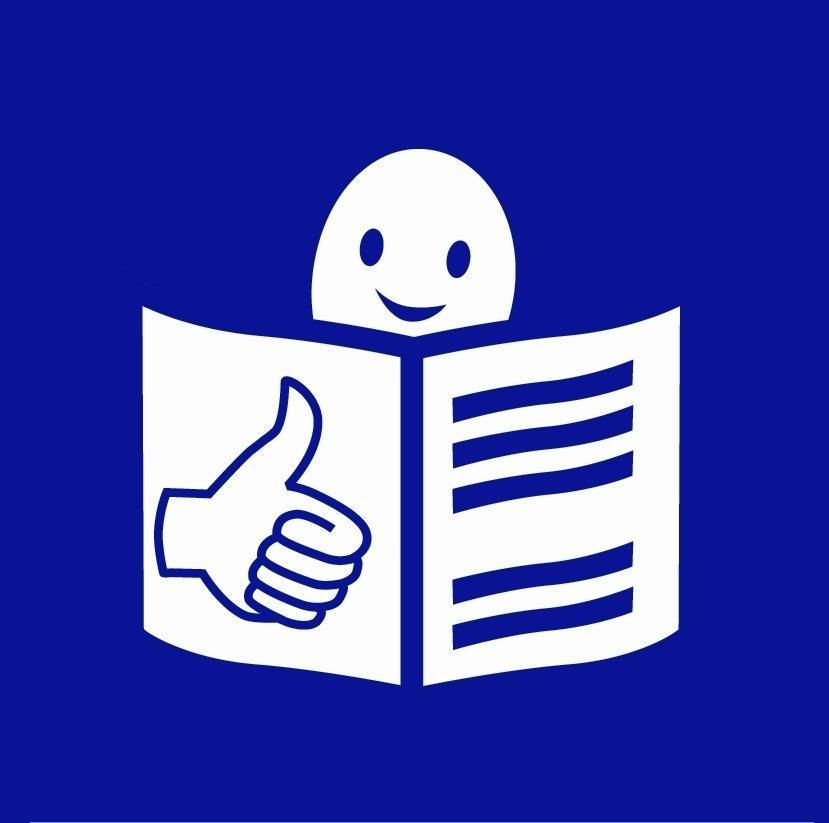 Udogodnienia dla osób z autyzmem.Czym jest Dom Pomocy Społecznej „Na Bachusa”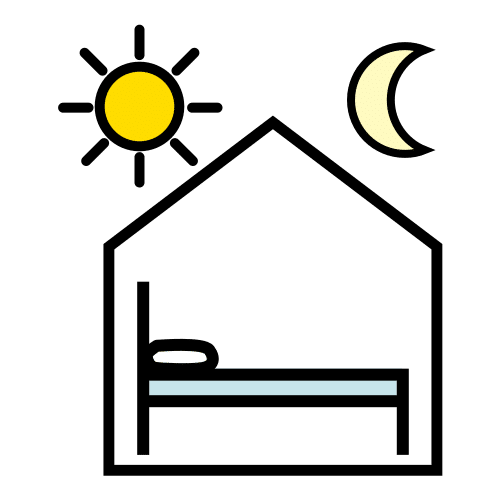 Dom Pomocy Społecznej „Na Bachusa” to ośrodek całodobowej opieki, w którym mieszkają na stałe dzieci, młodzież i dorośli z niepełnosprawnością intelektualną.Czym zajmuje się Dom Pomocy Społecznej „Na Bachusa”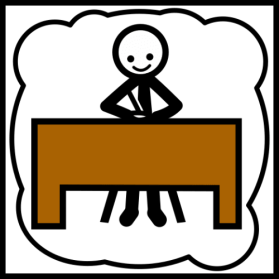 Mogą u nas mieszkać dzieci, młodzież i dorośli z niepełnosprawnością intelektualną.Mogą u nas mieszkać dzieci, młodzież i dorośli z niepełnosprawnością intelektualną, którym ich rodzina nie może pomagać.Nasi mieszkańcy mają opiekę całą dobę.Nasi mieszkańcy u nas śpią i dostają posiłki, także dietetyczne.Nasi mieszkańcy mają opiekę pielęgniarki.Naszym mieszkańcom pomaga fizjoterapeuta.Naszym mieszkańcom pomaga psycholog.Naszym mieszkańcom pomaga pracownik socjalny, na przykład w sprawach urzędowych czy osobistych.Naszym mieszkańcom pomaga duchowny, na przykład ksiądz.Nasi mieszkańcy mogą brać udział w grupowej i indywidualnej terapii zajęciowej.Nasi mieszkańcy mogą brać udział w grupowej i indywidualnej terapii, na przykład terapii ze zwierzętami, muzykoterapii, biblioterapii.Co możesz załatwić w Domu Pomocy Społecznej „Na Bachusa”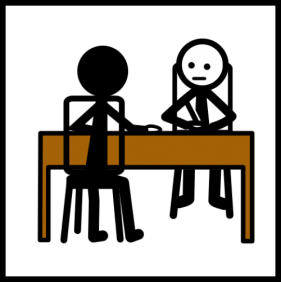 Zapytać o to, co zrobić, żeby u nas zamieszkać.Zapytać, co będziesz u nas robić, kiedy będziesz tu mieszkać.Spotkać się z kimś, kto u nas mieszka.Adres Domu Pomocy Społecznej „Na Bachusa”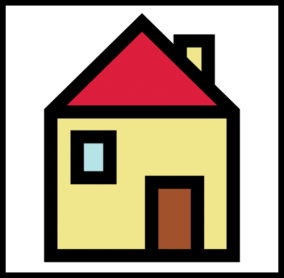 ul. Bachusa 704-814 WarszawaWskazówki dojazdu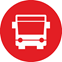 Najbliższy przystanek autobusowy: ul. JontkaNajbliższa stacja kolejowa: Warszawa Radość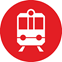 Kontakt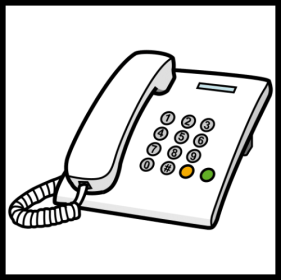 Numery telefonu:22 610 03 5322 610 44 34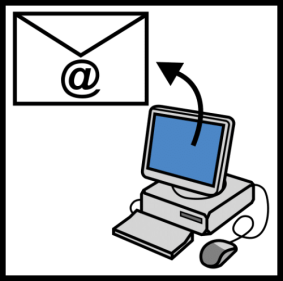 Adres mailowy: sekretariat@dpsnabachusa.plGodziny pracy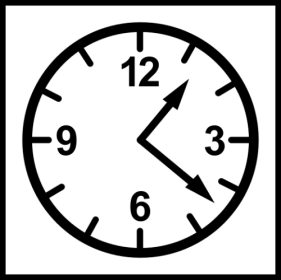 Możesz do nas przyjść od poniedziałku do piątku w godzinach od 8:00 do 16:00.Więcej informacji dla osób z niepełnosprawnościami: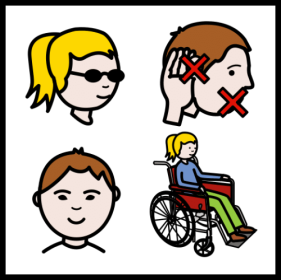 sprawdź deklarację dostępności Domu Pomocy Społecznej „Na Bachusa”